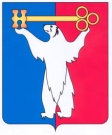 АДМИНИСТРАЦИЯ ГОРОДА НОРИЛЬСКАКРАСНОЯРСКОГО КРАЯРАСПОРЯЖЕНИЕ16.02.2021                                          г. Норильск                                                 № 659О внесении изменений в распоряжение Администрации города Норильска от 22.01.2021 № 210В целях обеспечения деятельности рабочей группы по организации вакцинации против новой коронавирусной инфекции COVID-19 на территории муниципального образования город Норильск,1. Внести в состав рабочей группы по организации вакцинации против новой коронавирусной инфекции COVID-19 на территории муниципального образования город Норильск, утвержденный распоряжением Администрации города Норильска от 22.01.2021 (далее – Рабочая группа), следующие изменения:1.1. исключить из состава Рабочей группы Щукина Вячеслава Анатольевича;1.2. включить в состав Рабочей группы Перфильеву Анастасию Юрьевну, заместителя Директора по персоналу и социальной политике ЗФ ПАО ГМК «Норильский никель» (по согласованию), в качестве члена Рабочей группы. 2. Опубликовать настоящее распоряжение в газете «Заполярная правда» и разместить его на официальном сайте муниципального образования город Норильск.Глава города Норильска 	                                                                              Д.В. Карасев